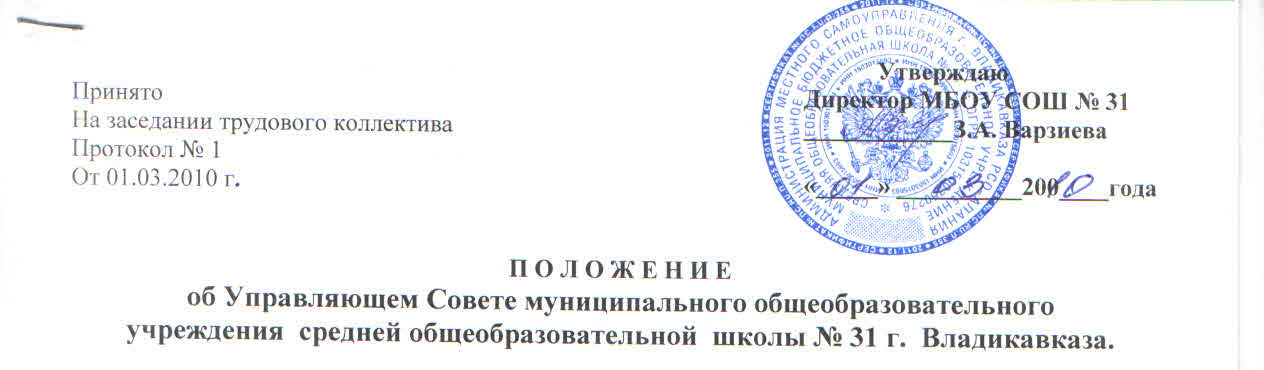 1. Общие положения.          1.1.  На основании пункта 2 статьи 35 Закона Российской Федерации «Об образовании» в Учреждении создаётся Управляющий Совет.         	1.2. Управляющий Совет муниципального образовательного учреждения средней общеобразовательной школы № 31  г. Владикавказа является коллегиальным органом самоуправления образовательного учреждения, реализующим принцип демократического,  государственно-общественного характера управления образованием.1.3. В своей деятельности Управляющий Совет (далее Совет) руководствуется:-       Конституцией Российской Федерации;-       Законом РФ «Об образовании», иными Федеральными кодексами и законами;-       Типовым положением об образовательном учреждении;-       Указами Президента и Постановлениями Правительства Российской Федерации;    -       Уставом, законами и иными нормативно-правовыми актами г. Владикавказа; -       Уставом Муниципального образования  РСО-Алания, г. Владикавказа;  нормативно-правовыми, актами и решениями органов местного самоуправления и органов управления образования;-       Уставом МОУ СОШ № 31 и настоящим Положением.        1.4. Основными задачами Совета являются:        1.4.1.Определение основных направлений развития общеобразовательного учреждения;        1.4.2.Повышение эффективности финансово – экономической деятельности учреждения, стимулирования труда его работников;        1.4.3. Защита и содействие в реализации прав и законных интересов участников образовательного процесса;        1.4.4. Участие в определении компонента образовательного учреждения в составе реализуемого государственного образовательного стандарта общего образования, профилей обучения, систем оценивания знаний обучающихся при промежуточной аттестации и других существенных составляющих образовательного процесса;        1.4.5. Содействие в создании оптимальных условий для осуществления образовательного процесса и форм его организации в общеобразовательном  учреждении, в повышении качества образования, в наиболее полном удовлетворении образовательных потребностей населения;        1.4.6. Общественный контроль целевого и  рационального использования выделяемых учреждению бюджетных средств, доходов от собственной деятельности учреждения и привлечённых средств из внебюджетных источников, обеспечения прозрачности финансово-хозяйственной деятельности образовательного учреждения;        1.4.7. Взаимодействие с учредителем в формировании органов управления образовательным учреждением, в подборе кандидатур и в замещении должности директора образовательного учреждения, осуществление общественного контроля за его деятельностью;        1.4.8.  Контроль за здоровыми и безопасными условиями обучения, воспитания и труда в общеобразовательном учреждении;        1.4.9.   Представление кандидатур для участия в творческих конкурсах различных уровней;        1.4.10. Участие в рассмотрении конфликтных ситуаций между участниками образовательного процесса в случаях, когда это необходимо;        1.4.11.  Участие в распределении стимулирующей части фонда оплаты труда. 2.  Компетенция Управляющего Совета.         Для осуществления своих задач Управляющий Совет:      2.1. Принимает  и направляет Учредителю для утверждения и регистрации Устав образовательного учреждения, изменения и дополнения к нему;        2.2. Утверждает:              - режим занятий обучающихся;              - программу развития образовательного учреждения;              - введение (отмену) единой  формы одежды для обучающихся в период занятий («школьную форму»);              - годовой календарный учебный график образовательного учреждения (по согласованию с органами местного самоуправления);              -  локальные нормативно-правовые акты образовательного учреждения, отнесённые Уставом к его компетенции;       2.3. Участвует:               - в разработке и согласовывает локальные  акты общеобразовательного учреждения, устанавливающие виды, размеры, условия и порядок произведения выплат стимулирующего характера работникам общеобразовательного учреждения, показатели и критерии оценки качества и результативности труда работников общеобразовательного учреждения;              -  в оценке качества и результативности труда работников общеобразовательного учреждения, распределении выплат стимулирующего характера работникам и согласовывает их распределение в порядке, устанавливаемом локальными актами общеобразовательного учреждения.      2.4. Обеспечивает участие представителей общественности в процедурах итоговой аттестации учащихся, в том числе в форме и по технологии единого государственного экзамена; процедуры лицензирования образовательного учреждения; процедуры аттестации администрации образовательного учреждения; деятельность аттестационных, аккредитационных, медальных, конфликтных и иных комиссий; процедуры проведения контрольных и тестовых работ  для учащихся, общественной экспертизы (экспертиза соблюдения прав участников образовательного процесса, экспертиза качества условий организации образовательного процесса в школе, экспертиза инновационных программ).        2.5. Согласовывает, по представлению руководителя общеобразовательного учреждения:
              - смету расходования средств, полученных общеобразовательным учреждением  от уставной приносящей доходы деятельности и из иных внебюджетных источников;              -  компонент образовательного учреждения государственного образовательного стандарта общего образования;              -  профили обучения в классах третьей ступени и перечень дополнительных образовательных услуг, предоставляемых Учреждением;              -   выбор учебников и учебно-методических комплектов из числа рекомендованных Министерством образования и науки РФ и  Министерством образования РСО-Алания;              -   введение новых методик образовательного процесса и образовательных технологий;              - изменения и дополнения правил внутреннего распорядка общеобразовательного учреждения;      2.6. Принимает:              - Регламент создания системы  государственно-общественного распределения стимулирующей части оплаты труда работников общеобразовательного учреждения;                - решения по вопросу охраны школы и другим вопросам жизни Учреждения, которые не оговорены и не регламентированы Уставом Учреждения;              - решение об исключении обучающегося из школы (решение об исключении детей-сирот и детей, оставшихся без попечения родителей (законных представителей), принимается с согласия органов опеки и попечительства);                -  меры по предотвращению перегрузок обучающихся и улучшению организации учебно-воспитательного процесса;       2.7. Вносит руководителю  общеобразовательного учреждения предложения в части:                 -  материально-технического обеспечения и оснащения образовательного процесса, оборудования помещений общеобразовательного учреждения (в пределах выделяемых средств);                -  создания в общеобразовательном учреждении необходимых условий для организации питания, медицинского обслуживания обучающихся;                -  организации промежуточной и итоговой аттестации обучающихся;                -  мероприятий по охране и укреплению здоровья обучающихся;                -  развития воспитательной работы в общеобразовательном учреждении.       2.8. Определяет долю стимулирующей части фонда оплаты труда,  направляемую на выплату директору общеобразовательного учреждения и его заместителям.      2.9. Участвует в принятии решения о создании в общеобразовательном учреждении общественных (в том числе детских и молодежных) организаций (объединений), а также может запрашивать отчет об их деятельности.       2.10. Регулярно информирует участников образовательного процесса о своей деятельности и принимаемых решениях.        2.11. Участвует в подготовке и утверждает публичный (ежегодный) доклад    образовательного учреждения; публичный доклад подписывается совместно председателем Управляющего Совета и руководителем общеобразовательного учреждения.       2.12. Заслушивает отчет руководителя общеобразовательного учреждения по итогам учебного и финансового года.       2.13. Рассматривает жалобы и заявления обучающихся, родителей (законных представителей) на действия (бездействие) педагогического, административного, технического персонала школы, осуществляет защиту прав участников образовательного процесса;      2.14. Рассматривает иные вопросы, отнесенные к компетенции Совета Уставом общеобразовательного учреждения.       2.15. Представляет Школу по вопросам своей компетенции в государственных, муниципальных, общественных и иных органах и организациях;       2.16. Управляющий Совет правомочен, при наличии оснований,  ходатайствовать, перед руководителем общеобразовательного учреждения  о расторжении трудового договора с педагогическими работниками  и работниками из числа вспомогательного и  административного  персонала.        2.17. В случае неудовлетворительной оценки отчета руководителя общеобразовательного учреждения  по итогам учебного и финансового года ( п. 2.12) Управляющий Совет вправе направить Учредителю обращение с мотивацией  своей оценки и  предложениями по совершенствованию работы  администрации общеобразовательного  учреждения.                 2.18. Управляющий Совет имеет право  ходатайствовать, при наличии оснований, перед Учредителем о награждении, премировании и  других поощрениях руководителя общеобразовательного учреждения, а также о принятии к нему мер дисциплинарного воздействия, о расторжении с ним трудового договора.         2.19. По вопросам, для которых Уставом общеобразовательного учреждения Управляющему Совету не отведены полномочия на принятие решений, решения Совета носят рекомендательный характер.3. Состав и формирование Управляющего Совета.      3.1. Совет создаётся в составе 11 членов, с использованием процедур выборов, назначения и кооптации;      	3.2. Члены Совета из числа родителей (законных представителей) обучающихся всех ступеней общего образования избираются конференцией  родителей (законных представителей) по принципу «1  участник конференции – 1 голос».  Делегаты на конференцию родителей избираются на родительских собраниях классов  в соответствии с Положением об общешкольной  конференции родителей (законных представителей).     	-   По итогам выборов в Совет входят 2 представителя от родителей школы 1 ступени,  по 2 представителя   от родителей школы II и III ступени.    	-  Работники общеобразовательного учреждения, дети которых обучаются в данном образовательном учреждении, не могут быть избраны в члены Совета в качестве родителей (законных представителей) обучающихся.    	-  Общее количество членов Совета, избираемых от родителей (законных представителей), не может быть меньше одной трети и больше половины общего числа членов Совета.3.3. В состав Совета входят 2  представителя  от ученического самоуправления.          Общее количество членов Совета из числа  представителей ученического самоуправления составляет 2 человека.        3.4. Члены Совета из числа работников образовательного учреждения избираются:       - общим собранием работников школы I ступени;       - общим собранием работников школы II и III ступени.       Общая численность членов Совета из числа работников школы составляет 4 человека (1 – от работников начальной школы, 2 – от работников школы II -III ступени, 1 – от трудового коллектива школы).        Количество членов Совета из числа работников школы не может превышать одной четверти общего числа членов Совета. При этом не менее 2/3 из них должны являться педагогическими работниками данного учреждения.        3.5. Порядок голосования (тайное или открытое) утверждают вышеперечисленные:  конференция, собрание, заседание.        3.6. Члены Совета (за исключением  представителей ученического самоуправления) избираются сроком на 2 года. В случае выбытия выборных членов Совета в двухмесячный срок проводится процедура довыборов соответствующими: конференцией,  собранием, заседанием  в порядке, определённом п.п. 3.2. – 3.4. настоящего Положения. Процедура выборов нового состава выборных членов Совета по истечении срока их полномочий осуществляется в порядке, определённом п.п. 3.2. – 3.5. настоящего Положения, в срок, не позднее трёх месяцев со дня истечения срока полномочий предыдущего состава Совета.        3.7. В состав Совета по должности входит директор общеобразовательного учреждения и его заместители.        3.8. В состав Совета входит один представитель Учредителя образовательного учреждения, делегированный Учредителем.        3.9. Для проведения выборов в Совет создаётся избирательная комиссия. В состав избирательной комиссии может назначаться представитель Учредителя. Состав избирательной комиссии и сроки  проведения выборов  в  Управляющий  Совет назначаются  приказом директора общеобразовательного учреждения.                Избирательная комиссия:        - избирает из своего состава председателя комиссии и секретаря;        - проводит в установленные сроки избирательные  конференцию,  собрание и заседание в порядке, определённом настоящим Положением, определяет их правомочность и подводит итоги выборов членов Совета;        -  в недельный срок после проведения  выборных конференции,  собрания, заседания принимает и рассматривает жалобы и апелляции о нарушении процедуры проведения выборов и принимает по ним решения;        - составляет список избранных членов Совета и направляет его директору школы для представления Учредителю.        На первом заседании Совета избирается председательствующий на заседании и секретарь заседания.        3.10. Избранные члены Совета вправе кооптировать в свой состав членов из числа лиц, окончивших данную школу, работодателей (их представителей), чья деятельность прямо или косвенно связана с данным образовательным учреждением или территорией, на которой оно расположено, представителей общественных организаций, организаций образования, науки, культуры, депутатов, общественно-активных граждан, представителей органов самоуправления образовательного учреждения.        Процедура кооптации членов Совета определяется Советом самостоятельно.      3.11. Первое заседание Совета созывается руководителем общеобразовательного учреждения не позднее чем через месяц после его формирования. Ведут  заседание Совета избранные  председательствующий  и секретарь заседания. На первом заседании члены Управляющего Совета выбирают из своего состава   на срок полномочий Совета председателя, заместителя, секретаря Совета.        3.12. После первого заседания  состава Совета его председатель направляет список членов Совета Учредителю, который регистрирует новый состав Совета в книге регистрации (в реестре) Управляющих Советов муниципальных общеобразовательных учреждений и сообщает номер регистрации председателю Совета и директору школы.        Регистрация является основанием для выдачи членам Совета удостоверений, заверяемых Учредителем, а также подписью руководителя и печатью общеобразовательного учреждения по установленной форме.4. Председатель Совета, заместитель председателя Совета, секретарь Совета.        4.1. Совет возглавляет председатель, избранный тайным голосованием из числа членов Совета большинством голосов.       Представитель учредителя, обучающиеся, директор и работники школы не могут быть избраны председателем Совета.       4.2. Председатель Совета организует и планирует его работу, созывает заседания Совета и председательствует на них, организует на заседании ведение протокола, подписывает решения Совета, контролирует их выполнение.       4.3. В случае отсутствия председателя Совета его функции осуществляет  заместитель, избираемый из числа членов Совета большинством голосов.       4.4. Для ведения текущих дел члены Совета избирают из своего состава секретаря Совета, который обеспечивает протоколирование заседаний Совета, ведение документации Совета, подготовку заседаний.5. Организация работы Совета.       5.1. Основные положения, касающиеся порядка и условий деятельности Совета, определяются  Уставом общеобразовательного учреждения и настоящим Положением. Вопросы порядка работы Совета, не урегулированные Уставом и Положением,  определяются регламентом Совета, принимаемым им самостоятельно.      5.2. Организационной формой работы Совета являются заседания, которые проводятся по мере необходимости, но не реже 1 раза в 3 месяца.        5.3. Заседания Совета созываются председателем Управляющего Совета, а в его отсутствие – заместителем председателя. Правом созыва заседания Совета обладают также руководитель общеобразовательного учреждения и представитель учредителя в составе Совета. Совет может быть  также созван  по требованию не менее 25% членов Совета.       Дата, время, повестка заседания Совета, а также необходимые материалы доводятся до сведения членов Совета, не позднее,  чем за три дня до заседания Совета.       5.4. Решения Совета считаются правомочными, если на заседании Совета присутствовало не менее половины его членов.       По приглашению члена Совета в заседании с правом совещательного голоса могут принимать участие лица, не являющиеся членами Совета, если против этого не возражает более половины членов Совета, присутствующих на заседании.       Решение Совета об исключении обучающегося из школы принимается, как правило, в присутствии обучающегося и его родителей (законных представителей). Отсутствие на заседании без уважительной причины обучающегося, его родителей (законных представителей) не лишает Совет возможности принять решение об исключении.        5.5. Каждый член Совета обладает одним голосом. В случае равенства голосов решающим является голос председательствующего на заседании.        5.6. Решения Совета принимаются большинством голосов присутствующих членов Совета, а по вопросам, определённым Уставом, квалифицированным большинством (2/3) голосов, и оформляются в виде решения Управляющего Совета.        5.7.  На заседании Совета ведётся протокол. Протокол заседания Совета составляется не позднее 5 дней после его проведения. В протоколе заседания Совета указываются:         - место и время проведения заседания;        - фамилия, имя, отчество присутствующих на заседании;        - повестка дня заседания;        - вопросы, поставленные на голосование, и итоги голосования по ним;        - принятые Советом решения;        Протокол заседания Совета подписывается председательствующим на заседании, который несёт ответственность за правильность составления протокола.        Решения и протоколы заседаний Совета включаются в номенклатуру дел общеобразовательного учреждения и доступны для ознакомления любым лицам, имеющим право быть избранными в члены Совета.       5.8. Члены Совета работают на общественных началах. Общеобразовательное учреждение  вправе компенсировать членам Совета расходы, непосредственно связанные с участием в работе Совета, исключительно из средств, полученных образовательным учреждением за счёт уставной, приносящей доходы деятельности и из внебюджетных источников.        5.9. Для осуществления своих функций Совет вправе:        - приглашать на заседания Совета любых работников общеобразовательного  учреждения для получения разъяснений, консультаций, заслушивания отчетов по вопросам, входящим в компетенцию Совета;        -  запрашивать и получать у руководителя общеобразовательного учреждения   учредителя информацию, необходимую для осуществления функций Совета, в том числе в порядке контроля за реализацией решений Совета.       5.10. Организационно-техническое, документационное обеспечение заседаний Совета, подготовка аналитических, справочных и других материалов к заседаниям Совета возлагается на администрацию школы.6. Комиссии Совета.       6.1. Для подготовки материалов к заседаниям Совета и выработки проектов решений, а также для более тесной связи с деятельностью школы, с участниками образовательного процесса, с общественностью – Совет может создать постоянные и временные комиссии. Деятельность комиссии регламентируется Положением «О комиссиях Управляющего Совета», утверждаемым решением Совета. Совет назначает из числа членов Совета председателей комиссий, утверждает их персональный состав и регламент работы.       6.2. Постоянные комиссии создаются по основным направлениям деятельности Совета и могут включать в себя кроме членов Совета представителей общественности, органов самоуправления образовательного учреждения, других граждан, рекомендованных в состав комиссий членами Совета. Временные комиссии создаются для проработки отдельных вопросов деятельности школы, входящих в компетенцию Совета, а также для выработки рекомендаций Совета другим  органам управления и самоуправления образовательного учреждения, Учредителю.                                                              6.3. Предложения комиссий носят рекомендательный характер. Члены комиссий, не являющиеся членами Совета, могут присутствовать с правом совещательного голоса на заседаниях Совета при обсуждении  предложений и работы соответствующих  комиссий.7. Права и ответственность Совета и его  членов.         7.1. Совет несет ответственность за своевременное принятие и выполнение решений, входящих в его компетенцию.                Руководитель общеобразовательного учреждения вправе самостоятельно принимать решения по вопросу, входящему в компетенцию Совета, в случае отсутствия необходимого решения Совета по данному вопросу в установленные сроки.         7.2. Решения Совета, противоречащие положениям Устава общеобразовательного учреждения, положениям договора общеобразовательного  учреждения  и учредителя, не действительны с момента их принятия и не подлежат исполнению руководителем общеобразовательного учреждения, его работниками и иными участниками образовательного процесса.                 По факту принятия вышеуказанных решений Совета учредитель вправе принять решение об отмене такого решения Совета, либо внести через своего представителя  в Совет представление о пересмотре такого решения.         7.3. В случае возникновения конфликта между Советом и директором общеобразовательного учреждения (несогласия директора с решением Совета и /или несогласия Совета с решением (приказом) директора), который не может быть урегулирован путем переговоров, решение по конфликтному вопросу принимает учредитель.         7.4. Учредитель общеобразовательного учреждения вправе распустить Совет, если Совет не проводит своих заседаний в течение более полугода или систематически (более двух раз) принимает решения,  противоречащие действующему  законодательству Российской Федерации, Уставу, и иным локальным правовым актам общеобразовательного учреждения. В этом случае Совет образуется в новом составе в порядке, определённом  настоящим  Положением, в течение трёх месяцев со дня издания Учредителем акта о его роспуске.          7.5. Член Совета имеет право:         	7.5.1. Принимать участие в обсуждении и принятии решений Совета, выражать в письменной форме своё особое мнение, которое приобщается к протоколу заседания Совета;         	7.5.2. Требовать и получать от администрации образовательного учреждения, председателя и секретаря Управляющего Совета, председателей постоянных и временных комиссий Управляющего Совета предоставления всей необходимой для участия в работе Совета информации по вопросам, относящимся к компетенции Совета;        	7.5.3. Присутствовать на заседании педагогического совета, на заседаниях (собраниях) органов самоуправления образовательного учреждения с правом совещательного голоса;        	7.5.4. Представлять Совет в составе экспертных комиссий по лицензированию и аттестации данного образовательного учреждения, а также конкурсной комиссии по проведению конкурса на замещение должности руководителя данной школы (кроме  членов Совета из числа работников и обучающихся образовательного учреждения);       	7.5.5. Досрочно выйти из состава Совета.       7.6.  Члены Совета обязаны принимать активное участие в деятельности Совета, посещать его заседания.                  Член Управляющего Совета, систематически (более двух раз подряд) не посещающий заседания без уважительных причин, может быть выведен из его состава по решению Совета.       7.7. Член Совета выводится  из его состава по  решению  Совета в следующих случаях:        -  по желанию члена Совета, выраженному в письменной форме;        -  при отзыве представителя учредителя;        - при увольнении с работы руководителя общеобразовательного учреждения, или увольнении работника  учреждения, избранного членом Совета, если они не могут быть кооптированы (и/или не кооптируются) в состав Совета после увольнения;        -  в связи с окончанием общеобразовательного учреждения или отчислением (переводом) обучающегося, представляющего в Совете   ученическое самоуправление, если  он не может быть кооптирован (и/или не кооптируется) в состав Совета после  окончания общеобразовательного учреждения;        - в случае совершения противоправных действий, несовместимых с членством в Совете;        - при выявлении следующих обстоятельств, препятствующих участию члена Совета в работе Совета: лишение родительских прав, судебное запрещение заниматься педагогической и (или) иной деятельностью, связанной с работой с детьми, признание по решению суда недееспособным, наличие неснятой или непогашенной судимости за совершение уголовного преступления.       7.8. Выписка из протокола заседания Совета с решением о выводе члена Совета направляется учредителю.       7.9. После вывода (выхода) из состава  Управляющего Совета его члена Совет принимает меры для замещения выбывшего члена (посредством довыборов и кооптации).		